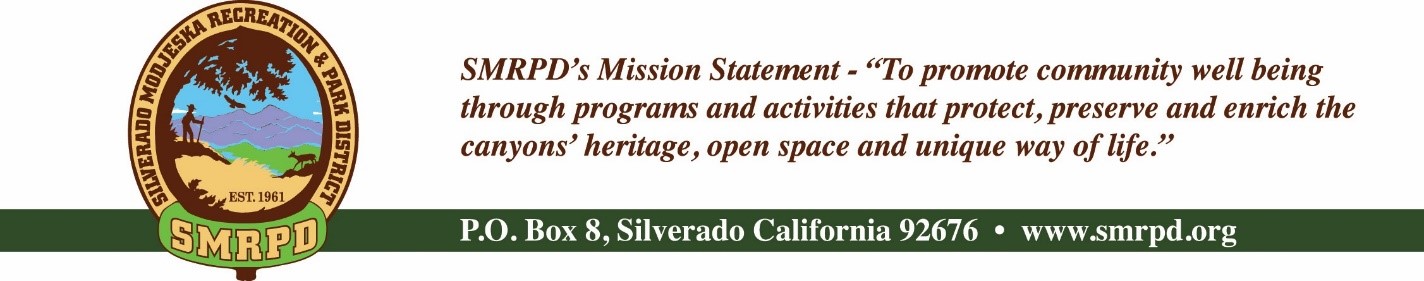 SMRPD REGULAR MEETINGTuesday, March 15th, 2022 at 6:30 pmSilverado Community Center27641 Silverado Canyon RoadAGENDANOTE: MEETINGS WILL BE HELD IN PERSON AND BY ZOOM UNTIL FURTHER NOTICEZOOM LINKPUBLIC COMMENTS:  A person wishing to comment on an Agenda item should wait for the President to request comments and then unmute his or her phone, ask to make a comment, and wait for  the President to recognize him/her. You have three (3) minutes to complete those comments, unless a longer time is granted. No speaker may allot his or her time to others.Comments on Agenda items: Comments concerning matters on the Agenda will be  heard at the time the matter is considered.Comments on non-Agenda items: Comments concerning matters not on the Agenda will be heard during the Public Comment section of the Agenda. A speaker's comments should be within the subject matter jurisdiction of the SMRPD.Please note that if you are addressing the  Board on items  not on the  Agenda, the  Brown Act does not allow Board discussion of such items because they are not  on the  Agenda and thus were not noticed publicly. Therefore, the Board may only do the following: refer the matter to     staff, ask for additional information or request a report back, or give a very limited factual response. Your comments may be placed on the Agenda for future discussion. Non-Agenda comments are limited to 3 minutes each with a total of 15 minutes.CALL TO ORDER ROLL CALL CONSENT CALENDAR – Michele AgopianAction Item #1: Approve and file minutes of the SMRPD Board Meeting dated January 2022 and February, 2022FINANCE COMMITTEE – Isabell KerinsAction Item #2: Approve and file Financials for SMRPD for April 2021, May 2021, June 2021, July 2021, August 2021, September 2021, October 2021, November 2021, December 2021, January 2022, and February 2022 and SCC for February 2022TREASURER'S REPORT – Isabell KerinsAction Item #3:  Approve 2022-2023 SMRPD Budget Action Item #4:	Approve 2022-2023 Silverado Children’s Center BudgetAction Item #5:  Approve 2022-2023 Silverado Children’s Center TuitionAction Item #6:	Approve 2022 Pay scaleAction Item #7:	Resolution 03152022-1 – Addition of Jessie Bullis to Bank of America Signature CardOTHER DISTRICT BUSINESS 	 (Pursuant to Government Code Section 54954.2 public comments will be allowed during agenda items before Board Discussions.  Time limit is 3 minutes per person limited to one session per person per issue)Voting of OfficersTreasurerSecretaryCommittees Brown Act RequirementsCommittees UpdateStanding Committee ScheduleSample Standing Committee AgendaDocument Retention UpdateAction Item #8:  Resolution 03152022-2 – Document Retention PolicySMRPD CalendarAction Item #9:  Approve SMRPD CalendarAd Hoc Committee – Bond Fire UpdateAd Hoc Committee – Grants COVID GrantState Finance Department notified regarding incorrect SMRPD Financials due to Fund 728 posting oversight.  Updated Financials provided.Password – UpdatesCSDA – Scheduled WebinarsCARPD Conference - UpdateKatie Porter Meeting – UpdateLAFCO Meeting – UpdateSILVERADO CHILDREN’S CENTER (SCC) OVERSIGHT COMMITTEEProgram Report with updates on facilities and enrollmentsOC Park InspectionChildren’s Center Purchasing PolicyFormsSilverado Children’s Center Purchase ApprovalFacility Enhancement ProposalAction Item #10: Resolution 03152022-3 – Silverado Children’s Center Purchasing PolicyAction Item #11: Resolution 03152022-4 – Friends of Silverado Children’s Center Facility Enhancement ProposalReport on Friends of Silverado Children’s Center 501c(3)Cook’s Corner 3/19Wheelie Fun Fest – Silverado Community Center – 6/4Raffle UpdateFACILITIES/SAFETY/MAINTENANCE COMMITTEE Rental Policy– Isabell KerinsCar Events discussion Community Center and Park Policy and Use FeesAction Item #12: Approve revised Community Center and Park Policy and Use FeesUse Application For Wedding or Large Special Event at Silverado ParkAction Item #13: Approve revised Use Application for Wedding or Large Special Event at Silverado ParkSpecial Event Wavier Discussion Action Item #14: Approve Special Event Waiver Policy - TBDInstructor Use AgreementsAction Item #15:  Approve revised Rec Program Instructor AgreementAction Item #16:  Approved revised Rec Program WaiverPosting of updated Use FeesRental Requests Wedding Reception – 4/8Birthday Party – 4/9Fire Station #14 Annual Easter Pancake Breakfast 4/17Action Item #17:  Approve waiver of facility use fees for Volunteer Fire Station #14 Annual Easter Pancake BreakfastAction Item #18:  Donate $750 towards Easter Egg Hunt for Easter Pancake BreakfastBirthday Party – 4/1 5-9PM (Building A)Specialize Treeworks – 4/20 8 hours (Building A)California and Empress Chinchilla Breeders Cooperative – 4/23 6 AM – 6 PM (Building A)Baptism – 4/24Request approval to deduct $150 from Facility Use Fee due to accommodation of Fire Fighter’s Annual Pancake BreakfastAction Item #19:  Approve reduction of $150 in fees for Baptism eventBible Studies – 4/20 and 4/27Wheelie Fun Fest – 6/6Action Item #20:  Approve waiver of facility use fees for Friends of Silverado Children’s Center Wheelie Fun FestLights added to stage UpdateRECREATION COMMITTEE FUNDRAISING COMMITTEE Blood Drives – Rusty MorrisBlood Drive scheduled 6/7/2022 – Noon – 6 PMFlea Market – Isabell Kerins2/26 – $100 received3/26 next eventCOMMUNICATIONS COMMITTEE Report from Communications Committee Report on email bounce backs and undeliverable emailsWedding Collateral – Kevin ToppTimingSMRPD Website Revision of websiteVolunteer to update copyAdd Donation Landing page and Donation “Button” on all pagesPERSONNEL COMMITTEECaretaker/Security Contract - PendingPrivacy Policy – Required by state and federal governmentsPasswordsWebsiteOPEN SPACE AND TRAILS COMMITTEE PUBLIC COMMENTSBOARD COMMENTSADJOURNMENTThe next  regular meeting of the SMRPD Board of Directors will be at 6:30 PM on Tuesday, April 19th, 2022 at the Modjeska Community CenterBoard of Directors Staff Isabell Kerins: President Laurie Briggs: SCC Administrator Julie “Rusty” Morris: Vice-President JoMarie VareloAdministrator Michele Agopian:SecretarySteve Reighart: Caretaker Jessie BullisDirectorStephanie Dodge: Bookkeeper Kevin Topp:                   DirectorSasha Sill:	 Senior Services